РОЗДІЛ 2ПРОЄКТУВАННЯ ЯК ІНСТРУМЕНТ ДІЯЛЬНОСТІ СОЦІАЛЬНОГО ПЕДАГОГАЗавдання середнього рівня на 7 балів до теми 4. Етап Аналізу проблем цільової групи засобами проєктного інструменту «Дерево проблем»Розгляньте ситуацію. В районі Н зростає рівень злочинності серед молоді, тому що в цьому районі міста немає ні спортивного клубу, ні позашкільних програм з розвитку і освіти, не розвинена відповідна інфраструктура. Проаналізуйте побудоване командою проєкту «Дерево проблем» (рис.4.1.) та «Дерево цілей»(рис.4.2.) і заповніть таблицю (4.1.) – 7 балів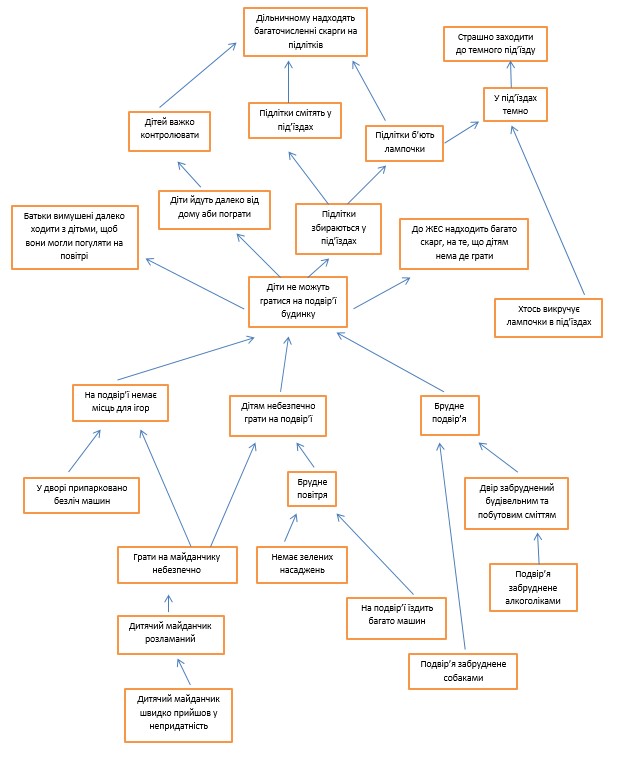 Рис.4.1. «Дерево проблем»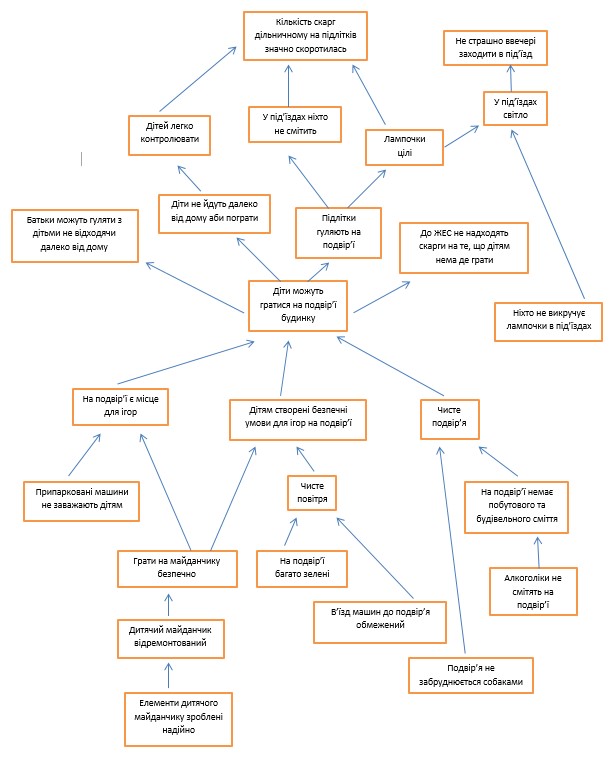 Рис.4.2. «Дерева цілей» Таблиця 4.1.Таблиця вирішення проблеми№Дерево проблемДерево цілейБал112345673 бали8910111213143 бали